LMS Patriot Soccer ’24-’25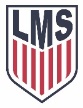 Coach: Juan AcevedoPresley AblesChase BabcockGordon BabcockBrennen BoothCooper BurnsRyder ClemCaden DouglasLawson EldredLandon EmbreyGeo HernandezCorbin JohnsonBankston JohnstonCam JoynerRyan LovelaceHudson LonidierLane MartinLogan MobleyNate MinceSuraj PatelCannon StaffordWyatt YonThere will a *mandatory* parent/player meeting Wednesday 4/24 @ 6pm in the LMS Library